          РОССИЙСКАЯ  ФЕДЕРАЦИЯ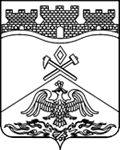         РОСТОВСКАЯ ОБЛАСТЬМуниципальное бюджетное общеобразовательное учреждение средняя общеобразовательная школа №8 г.Шахты Ростовской области346518 Россия, г. Шахты Ростовской обл., ул. 10 лет за Индустриализацию, 179, тел. / факс (8636) 28-04-24,   е-mail: schkola8@mail.ruОтчетМБОУ СОШ №8 о внешних контрольных мероприятиях за III квартал 2013г.Директор МБОУ СОШ №8 г.Шахты 													Е.Ф. Локтионова№Вид контрольного мероприятия(плановое/ внеплановое)Дата проведения контрольного мероприятияОснования проведения контрольного мероприятия (план, отчет СП*, О(Ф)О**, нарушение сроков предоставления услуги, жалоба граждан на качество предоставления услуги или действия должностных лиц)Предмет контрольного мероприятияОбстоятельства, выявленные в ходе контрольного мероприятияКорректирующие мероприятия, направленные на устранение замечаний, выявленных в ходе контрольного мероприятия1Плановая проверка05.06.2013-03.07.2013Приказ органа государственного контроля (надзора), органа муниципального контроля о проведении плановой выездной проверки юридического лица, ИП от 22.05.2013г. №1409Соблюдение обязательных требований или, требований, установленных муниципальными правовыми актамиНачиная с января 2011 года, в образовательное учреждение без справки о наличии (отсутствии) судимости и (или) факта уголовного преследования по реабилитирующим основаниям, выданной в установленном законодательством порядке и по форме, которая устанавливается законодательством, предусмотренной ст. 65 ТУК РФ, были приняты следующие педагогические работники:- Буракова Т.В.-учитель музыки (трудовой договор № 147 от 03.09.2012);- Грудинин А.В. -учитель физкультуры (трудовой договор № 148 от 03.09.2012);- Чумакова А. С. - преподаватель хора (трудовой договор № 149 от 03.09.2012);Щитковская Е.Ю. - педагог-психолог (трудовой договор № 150 от 03.09.2012).Предоставлены справки об отсутствии судимости вновь поступившими работниками 1Плановая проверка05.06.2013-03.07.2013Приказ органа государственного контроля (надзора), органа муниципального контроля о проведении плановой выездной проверки юридического лица, ИП от 22.05.2013г. №1409Соблюдение обязательных требований или, требований, установленных муниципальными правовыми актамиВ образовательном учреждении в 2012 году приказом о зачислении учащихся в МБОУ СОШ №8 г.Шахты от 01.05.2012, были нарушены сроки зачисления учащихся в общеобразовательное учреждение (заявления родителей о приеме ребенка в МБОУ СОШ №8 г.Шахты от 05.05.2012 и 17.03.2012), что является арушением п.18 Порядка приема в общеобразовательные учреждения, утвержденного приказом Минобрнауки РФ от 15.02.2012 № 107 и административным правонарушением, предусмотренным ч. 5 ст. 19.30 КоАП РФ. Вместе с тем, в соответствии с ч. 1 ст. 4.5 Ко АП РФ, срок привлечения образовательного учреждения и его, должностного лица к административной ответственности истек.Зачисление учащихся проводиться  в соответствии с п.18 Порядка приема в образовательные учреждения, утвержденного приказом Минобрнауки РФ от 15.02.2012г. № 107.В учреждении принято положение о взысканиях учащихся (п. 7.2), предусматривающиенезаконную, возможность применения к обучающимся мер дисциплинарного воздействия, тогда как законодательством (п. 7 ст. 19 Закона РФ «Об образовании») предусмотрены лишь меры воспитательного характера.В частности п. 3.1.3 договоров о сотрудничестве МБОУ СОШ №8 г.Шахты и родителей обучающихся предусмотрено применение мер взыскания.Внесены изменения в Положение о поощрениях и взысканиях учащихся в соответствии с п. 7 ст. 19 Закона РФ «Об образовании»Исключен пункт 3.1.3. договора о сотрудничестве МБОУ СОШ №8 г.Шахты и родителей обучающихсяВ 2012-2013 учебном году занятия велись в соответствии с расписанием (изменениями, внесенными в расписание занятий), не имеющим санитарно-эпидемиологического заключения о соответствии санитарным нормам и правилам, что является нарушением абз. 3 п. 41 ТиповогоПоложения об общеобразовательном учреждении, утвержденного Постановлением Правительства РФ от 19.03.2001 № 196, п. 2 ст. 28 Федерального закона от 30.03.1999 № 52-ФЗ «О санитарно – эпидемиологическом благополучии населения».Рассмотрена возможность ведения занятий в соответствии с расписанием, имеющим санитарно-эпидемиологическое заключениеВ нарушение пп. 4,5 ст. 32 Закона РФ «Об образовании» на сайте учреждения (www.sh8.su) не размещена следующая информация:а) сведения:о структуре образовательного учреждения;о реализуемых основных и дополнительных образовательных программах с указанием численности лиц, обучающихся за счет средств соответствующего бюджета бюджетной системы Российской Федерации, по договорам с физическими и (или) юридическими лицами с оплатой ими стоимости обучения;о персональном составе педагогических работников с указанием уровня образования;о материально – техническом обеспечении и об оснащенности образовательного процесса (в том числе о наличии библиотеки, общежитий, спортивных сооружений, об условиях питания, медицинского обслуживания, о доступе к информационным системам и информационно – телекоммуникационным сетям);об электронных образовательных ресурсах, доступ к которым обеспечивается обучающимся;о наличии стипендий и иных видов материальной поддержки, об условиях предоставленияих обучающимся;о поступлении и расходовании финансовых и материальных средств по итогам финансового года;б)	копии утвержденного в установленном порядке плана финансово-хозяйственной деятельности или бюджетной сметы образовательного учреждения;в)	отчет о результатах самообследования;г)	порядок оказания платных образовательных услуг, в том числе образец договора об оказании платных образовательных услуг, с указанием стоимости платных образовательных услуг.В нарушение п. 2 Правил размещения в сети Интернет и обновления информации об образовательном учреждении (постановление Правительства РФ от 18.04.2012 № 343) на сайте образовательного учреждения не размещена следующая информация:наименование или фамилия, имя, отчество учредителя образовательного учреждения, его место нахождения, график работы, справочный телефон, адрес сайта в сети Интернет, адрес электронной почты;место нахождения, график работы, справочный телефон, адрес электронной почты руководителя образовательного учреждения.В нарушение п. 3 Правил размещения в сети Интернет и обновления информации об образовательном учреждении (постановление Правительства РФ от 18.04.2012 № 343) в структуре сайта отсутствуют ссылки на следующие информационно-образовательные ресурсы;официальный сайт Министерства образования и науки Российской Федерации - http;//www. топ. gov. ги;федеральный портал «Российское образование» - http://www.edu.ru;информационная система «Единое окно доступа к образовательным ресурсам» - http: //window, edu.ru;единая коллекция цифровых образовательных ресурсов - http://school-collection.edu.ru;федеральный центр информационно-образовательных ресурсов - http://fcior.edu.ru.Частично размещена информация на школьном сайте  для приведения в соответствие с Законом РФ «Об образовании» в части п.п.4,5 ст.32В нарушение п. 4 ст. 13 Закона РФ «Об образовании»:п. 1.7 Положения о совете образовательного учреждения в части периодичности проведения заседаний (не реже 4 раз в учебном году) противоречит п. 7.11.1 Устава (не реже 3 раз в год);п. 1.2 Положения о педагогическом совете в части его состава противоречит п. 7.11.2 Устава.Внесены  изменения в локальные акты в соответствии с УставомСоветом образовательного учреждения 01.09.2012 заключен трудовой договор с вахтером, что противоречит п. 7.11.1 Устава школы, согласно которому заключение трудовых договоров к компетенции Совета школы не отнесено, кроме того, в штатном расписании МБОУ СОШ№ 8 должность «вахтер» отсутствует.Получена консультация юриста Департамента образования г.Шахты. с 01.09.2013г. в штатное расписание МБОУ СОШ №8 введена единица «вахтера»  П.п. 3.5, 3.7 Положения о добровольных взносах родителей (законных представителей) обучающихся противоречит п. 1 ст. 4 Федерального закона «О благотворительной деятельности и благотворительных организациях».Внесены изменения в Положение о добровольных взносах родителей (законных представителей) обучающихся в соответствии с п. 1 ст. 4 Федерального закона «О благотворительной деятельности и благотворительных организациях»В нарушение п.п. 7, 8 Порядка выдачи документов государственного образца об основном общем и среднем (полном) общем образовании, заполнения, хранения и учета соответствующих бланков документов (утв. Приказом Минобрнауки РФ от 28.02.2011 № 224) в Книге учета и записи свидетельств, похвальных листов школы:отсутствует дата и номер приказа о выдаче аттестатов, дата получения аттестата.записи не заверены подписью классного руководителя и печатью образовательного учреждения, отсутствует дата и номер приказа об окончании образовательного учреждения и выдаче аттестатов.Приведены  в соответствие записи в книге учета и записи свидетельств и в электронной книге с приказом Минобрнауки РФ от 28.02.2011 № 224В Книге учета и записи свидетельств, похвальных листов школы:установлены несоответствия итоговых отметок выпускников по учебным предметам итоговым отметкам, выставленным в сводной ведомости классного журнала 9 класса (2012-2013 учебный год), книге, ведущейся в электронном виде, в частности, у Гайдуенко Вадима итоговые отметки в Книге учета и записи свидетельств, похвальных листов по физической культуре - «5» (в журнале 9 класса - «4», в электронной Книге - «5»); Ершова Максима - итоговые отметки по литературе в Книге учета и записи свидетельств, похвальных листов - «3» (в журнале 9 класса - «4», в электронной Книге - «4»), по физике - «4» (в журнале 9 класса «3», в электронной Книге - «4»); Иващенко Евгения - итоговые отметки по литературе в Книге учета и записи свидетельств, похвальных листов - «4» (в журнале 9 класса - «3», в электронной Книге - «4»), по информатике - «4» (в журнале 9 класса - «3», в электронной Книге - «4»), по обществознанию - «4» (в журнале 9 класса - «3», в электронной Книге - «4»), по технологии - «5» (в журнале 9 класса - «4», в электронной Книге - «5»); Коваленко Никиты - итоговые отметки по технологии в Книге учета и записи свидетельств, похвальных листов - «3» (а журнале 9 класса - «5», в электронной Книге - «5»); Кравцовой Валерии итоговые отметки в Книге учета и записи свидетельств, похвальных листов по физической культуре - «4» (в журнале 9 класса - «3», в электронной Книге - «3»); Кузьмина Александра итоговые отметки в Книге учета и записи свидетельств, похвальных листов по ОБЖ- «4» (в журнале 9 класса - «5». в электронной Книге - «4»); Пружинина Дмитрия итоговые отметки в Книге учета и записи свидетельств, похвальных листов по иностранному языку - «5» (в журнале 9 класса «4». к электронной Книге - «5»); Рычнева Сергея итоговые отметки в Книге учета и записи свидетельств, похвальных листов по физике - «4» (в журнале 9 класса - «3», в электроннои Книге - «4»); Череватенко Александра итоговые отметки в Книге учета и записи свидетельств, похвальных листов по информатике - «4» (в журнале 9 класса - «5», в электронной Книге «4»);, что является нарушением п. 7 Порядка выдачи документов государственного образца об основном общем и среднем (полном) общем	образовании, заполнения,	хранения и учета соответствующих бланков документов.Приведены в соответствие записи в книге учета и записи свидетельств и в электронной книге с записями в классном журнале. Классному руководителю 9 класса Тамнеевой О.Г. объявлено замечание (приказ №94от 15.05.2013г.)Исходя из требований ст. 43 Конституции РФ, ст. 5 Закона РФ «Об образовании» п I ст. 4 Федерального закона	«О благотворительной деятельности и благотворительных организациях» родители не обязаны, помимо воли, вносить соответствующие средства в пользу образовательного учреждения, либо нести за него какие-либо расходы. В соответствии с п 2 ст. 32 Закона РФ «Об образовании» материально-техническое обеспечение и оснащение образовательного процесса, оборудование	помещений отнесено	к компетенции образовательного учреждения. В нарушение	данных норм протоколы	заседаний Совета учреждения (№ 1 от 30.08.2012, № 2 от 18.12.2012) предусматривают обязанность родителей обеспечивать охрану школы, оказывать помощь в оснащении методической литературой, в оформлении групповых помещений (приобретение новогодней ели).Работа  Совета учреждения ведется в соответствии с требованиями ст.43 Конституции РФ, ст.5 Закона РФ «Об образовании», п.1 ст.4 Федерального закона «О благотворительной деятельности и благотворительных организациях» Вести работу Совета учреждения в соответствии с требованиями ст.43 Конституции РФ, ст.5 Закона РФ «Об образовании», п.1 ст.4 Федерального закона «О благотворительной деятельности и благотворительных организациях»2Внеплановая (выборочная) проверка23.07.2013г.Департамент финансов Администрации города Шахты (направление №1.0-25/22 от 23.07.2013г.)Порядок уплаты в бюджет имущественных налогов по состоянию 01.07.2013Недоплата по налогу на имущество организации за 1 квартал 2013г. составила 17 322,00 рублей25.07.2013г. уплачена недоимка налога на имущество за 1 квартал 2013г. в размере 17 322,00 рубля. (выписка из л/с 20586Х49940 на 25.07.2013г., платежное поручение №5701384 от 25.07.2013г., заявка на кассовый расход №353 от 25.07.2013г.);Отчет об устранении замечаний предоставлен в Департамент финансов  02.08.2013г.3Плановая 14.08.2013г.Федеральная служба по надзору в сфере защиты прав потребителей и благополучия человека филиал Федерального бюджетного учреждения здравоохранения «Центр гигиены и эпидемиологии в Ростовской области» в городе Шахты (предписание №28-26/715 от 30.07.2013г.)Санитарно – эпидемиологическое обследование на соответствие санитарным правилам МБОУ СОШ №8Кабинет химии и лаборантская не оборудованы вытяжными шкафамиВо время проведения капитального ремонта устройство вытяжного шкафа не было предусмотрено. Вредные вещества не используются для проведения лабораторных опытов.3Плановая 14.08.2013г.Федеральная служба по надзору в сфере защиты прав потребителей и благополучия человека филиал Федерального бюджетного учреждения здравоохранения «Центр гигиены и эпидемиологии в Ростовской области» в городе Шахты (предписание №28-26/715 от 30.07.2013г.)Санитарно – эпидемиологическое обследование на соответствие санитарным правилам МБОУ СОШ №8В учебных помещениях начальных классов отсутствуют умывальные раковиныВо время проведения капитального ремонта устройство умывальных раковин в начальных классах не было предусмотрено. 3Плановая 14.08.2013г.Федеральная служба по надзору в сфере защиты прав потребителей и благополучия человека филиал Федерального бюджетного учреждения здравоохранения «Центр гигиены и эпидемиологии в Ростовской области» в городе Шахты (предписание №28-26/715 от 30.07.2013г.)Санитарно – эпидемиологическое обследование на соответствие санитарным правилам МБОУ СОШ №8Ученические столы, парты не расставлены в кабинетах для обучающихся II-III ступени образования по номерам: меньшие – ближе к доске, большие – дальше, так как все к столы, стулья одной группы мебелиУченическая мебель будет приобретена по мере финансирования